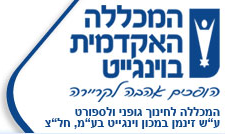 המרכז לרפואה ולמתודיקה בספורט שלום רב 												8.11.2015הנדון: השתלמויות מאמנים ומנהלים להלן רשימת השתלמויות מאמנים ו/או מנהלים במהלך חודש נובמבר – דצמבר 2015 במכללה האקדמית בווינגייטיום שישי  13.11.2015  8:30-13:30 במסגרת קורס "מאמני כושר גופני" עם פרופ' הולי הרטמן, גרמניה – מומחה בתורת האימון יום ב' 16.11.2015 8:30-13:00  במסגרת קורס "התמחות בתורת האימון" עם פרופ' הולי הרטמן , גרמניה. יום ג' 24.11.2015 13:00-17:00 במסגרת קורס "מנכ"ל בכיר בספורט" ו " מנהל מקצועי באיגוד ספורט" עם פרופ' ניקוס קרטקוליסמרצה מומחה (FIFA ו IOC ) בתכנון אסטרטגי."ניהול מקצועי וארגוני באיגודים ובאירגוני ספורט"יום שישי 11.12.20158:30-13:30 במסגרת קורס "מאמני כושר גופני" השתלמות   עם מר טרוסטן פישר, גרמניה – מאמן כושר גופני נבחרות צעירות בכדורגל ומר אברהם קובלסקי יום ב' 14.12.2015 9:00-13:00 במסגרת קורס "התמחות בתורת האימון "עם מר טרוסטן פישר, גרמניה ועם מר ד"ר רובי שלו על תכנון אימונים ותחרויות / משחקים בענפים אישיים וקבוצתיים. פרטים והרשמה:גב' מרינה פירוגובסקי טל: 09-8639213 , פקס: 09-8639326  מייל: kbmyn@wincol.ac.ilעלות למשתתף: 100 ₪ לכל השתלמות 200 ₪ לכל ההשתלמויות כמו כן , במהלך שנת 2016 נקיים השתלמויות מאמנים ומנהלים על בסיס קבוע.נושאים ופרטים יישלחו בהקדם.השתלמויות מאמנים:ימי ב' 4 ינואר 20168 פברואר 20167 מרץ 201611 אפריל 20169 מאי 2016השתלמויות מנהלים:ימי ג' 9 פברואר 201612 אפריל 2016השתלמויות כושר גופני:ימי שישי 8 ינואר 201611 מרץ 201615 אפריל 201613 מאי 2016 										בברכהד"ר איציק בן מלךמנהל המרכז לרפואה ומתודיקה 